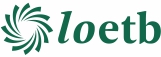 Job DescriptionJob DescriptionPost Type:Construction Skills Certification Scheme InstructorContract Type:Permanent ContractReporting to:Director, Further Education and Training Services, Training Manager, Centre Manager, National Construction & Training Centre, Mount LucasPlace of work:The post will require travel within Laois/Offaly regionHours of work: The Appointee will be required to work 35 hours per week together with such additional hours as may be required from time to time for the proper discharge of their duties. Salary:€46,067 - €72,686Annual Leave: 25 days Annual Leave will be in accordance with arrangements authorised by the Minster for Further and Higher Education, Research, Innovation and Science from time to time. Date of issue:22nd April 2024Nature of Post To Instruct on both the New Entrants CSCS and Experienced Operators CSCS programmes on site at Mount Lucas, National Construction Training Centre.Role and ResponsibilitiesThe role and responsibilities will encompass the following:Instruct the trainees in line with Modular Assessment Programmes (MAPS) as set out by SOLAS to the prescribed standard and in accordance with relevant syllabus. Complete full site Inductions with each Trainee.Check Candidates packs to ensure that they are in line with current SOLAS guidelines.Complete all necessary paperwork for both The New Entrants CSCS programme and the Experienced Operators CSCS programme.Maintain prescribed course records.Liaise with the Internal VerifierSupervise trainees during Theory Tests and Assessments and complete all relevant and prescribed paperwork in line with SOLAS CSCS policies.Ensure all training activities and equipment/machinery meet with relevant organisational and statutory policies including health and safety and quality requirements.Ensure adequate security of tools, equipment, machines and materials located in the training area and follow on site procedures.Ensure that equipment and machines are maintained in accordance with the manufacturers recommended maintenance schedule. If required report any machinery/equipment faults or defects immediately.Plan and ensure the timely delivery of all course materials and non-capital tools and equipment.Ensure where possible that all trainees complete their relevant paperwork to include all relevant LOETB and SOLAS prescribed documentation.Use new technology, as appropriate, to assist in delivering and administering training.Any other duties, which may be specified from time to time.Person Specification:Construction skills Certification Scheme InstructorSelection Criteria:EssentialDesirableMotivation:Have complete knowledge of the SOLAS CSCS/QSCS programmeHave sufficient confidence in his/her ability to transfer the operating skills of the machine as specified in the relevant curriculum/programme specificationProven record of achievementHave knowledge of modern training methodsAbility to work as part of a teamPrevious training experienceWork Experience:Knowledge of current Health & Safety legislation within the industryTraining qualificationDeliver the CSCS/QSCS programme. Valid safe passValid CSCS card for each categoryTeaching experience a level 6 (national diploma) or higher, education and training qualificationSafety qualificationCommunication/Interpersonal Skills:Articulate, with the ability to communicate the relevant course information in a manner designed to motivate the learnerExperienced in work related administrative skills (e.g. quality systems)Having the necessary coping skills to deal with conflict, motivational & disciplinary problems associated with trainingThe candidate will understand the totality of the job and be prepared for any unforeseen situations that may ariseTo display experience in using these skillsSome experience in administrative skillsHave worked with groups where interdependency was necessary.Education and TrainingMust be an approved trainer on the SOLAS approved trainers registerTrain the trainer level 6Managing safety in constructionExperience in delivering multiple categories of CSCS/QSCS programmes with both new entrants and experienced operators: Mandatory:               Slinger/Signaller               Tower Crane Desirable:               180 Excavator               360 Excavator               Mini digger               Articulated dumper               Site dumper               Mobile crane               Self-erector crane               Tractor/dozer               Loading shovel               Telescopic handler